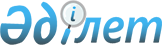 Об определении мест для размещения агитационных печатных материалов для всех кандидатов на территории Осакаровского районаПостановление акимата Осакаровского района Карагандинской области от 30 июля 2021 года № 48/01. Зарегистрировано в Министерстве юстиции Республики Казахстан 28 августа 2021 года № 24139.
      В соответствии с пунктом 6 статьи 28 Конституционного закона Республики Казахстан "О выборах в Республике Казахстан" и пунктом 1 статьи 27 Закона Республики Казахстан "О правовых актах" акимат Осакаровского района ПОСТАНОВЛЯЕТ:
      1. Определить совместно с Осакаровской районной избирательной комиссией места для размещения агитационных печатных материалов для всех кандидатов на территории Осакаровского района согласно приложению к настоящему постановлению.
      2. Признать утратившим силу постановление акимата Осакаровского района от 4 марта 2019 года № 13/02 "О предоставлении помещений для встреч с избирателями и определении мест для размещения агитационных печатных материалов кандидатов в Президенты Республики Казахстан, депутаты Парламента Республики Казахстан и депутаты маслихата" (зарегистрировано в Реестре государственной регистрации нормативных правовых актов № 5222).
      3. Контроль за исполнением настоящего постановления возложить на руководителя аппарата акима района В. Абилсеитову.
      4. Настоящее постановление вводится в действие со дня первого официального опубликования.
       "СОГЛАСОВАНО"
      Осакаровская районная 
      избирательная комиссия  Места для размещения агитационных печатных материалов для всех кандидатов на территории Осакаровского района
      Сноска. Приложение – в редакции постановления акимата Осакаровского района Карагандинской области от 08.09.2023 № 74/02 (вводится в действие со дня его первого официального опубликования).
					© 2012. РГП на ПХВ «Институт законодательства и правовой информации Республики Казахстан» Министерства юстиции Республики Казахстан
				
      Аким Осакаровского района

Н. Кобжанов
Приложение
к постановлению
акимата Осакаровского района
от 30 июля 2021 года № 48/01
№
Наименование населенного пункта
Места для размещения агитационных печатных материалов
1
поселок Осакаровка
Информационный стенд по улице Қарағанды 
2
поселок Молодежный
Информационный стенд по улице Комарова (территория средней школы №26)
3
село Акбулак
Информационный стенд по улице Центральная
4
село Батпак
Информационный стенд по улице Абай
5
село Аманконыр 
Информационный стенд по улице Бейбитшилик 
6
село Николаевка
Информационный стенд по улице Центральная
7
село Карагайлы
Информационный стенд по улице Кооперативная
8
село Озерное
Информационный стенд по улице Абай
9
село Пионерское
Информационный стенд по улице Центральная
10
село Есиль
Информационный стенд по улице Литвинская
11
село Сункар
Информационный стенд по улице Олимпийская
12
село Садовое
Информационный стенд по улице Болашақ
13
село Шункыркол
Информационный стенд по улице Тәуелсіздік
14
село Трудовое
Информационный стенд по улице Юбилейная 
15
село Қаракөл
Информационный стенд по улице Школьная
16
село Маржанкөл 
Информационный стенд по улице Мира
17
село Сарыозек
Информационный стенд по улице Центральная
18
село Иртышское
Информационный стенд по улице Казахстанская
19
село Родниковское
Информационный стенд по улице Сарыарқа
20
село Қаратомар
Информационный стенд по улице Әл-Фараби
21
село Мирное 
Информационный стенд по улице Мира
22
село Жұлдыз
Информационный стенд по улице Қаныш Сәтбаев
23
село Шидерты
Информационный стенд по улице Мира